Duo FocusHet Duo Focus is een uit Polen afkomstig acrobatenduo dat met hun opzienbarende act in ons management is opgenomen. Zij hebben intussen een grote staat van dienst en wonnen de nodige internationale festivals. Kortom: Altijd Applaus!Bezoek voor meer beeldmateriaal en video’s de website: www.duofocus.comPodium: 6 x 4 meterBekijk hier een video-impressie.Boekingen Duo Focus: info@buro2010.nl - 036-7600140Management: keesjanssen@theatreproductions.nl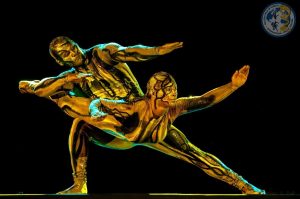 